LOW SES  TOWARDS AND INFORMED ,EVIDENCE BASED STRATEGIC CONVERSATION WHY AM I DOING THIS ?BN&W strategic plan identifies the NE and the SW areas of the region as places in which there are the highest gaps between  measured performance and Youth Transition  program targets.BN&W PB team needs to have an agreed position  about both the language of  LOW SES and some evidence based  examples of “ what works “ in similar contexts .  people in partnership development My basic working hypothesis is “People ; irrespective of the label we apply to stakeholder groups & sub-groups,hold valid experience based values beliefs,assumptions & make  evidence based assertions about youth in poverty. This  will engender rigorous debate about both the ends and means of intervention in so called LOW SES communities.”WHAT RESULTS DO WE WANT ?THE OPPORTUNITY TO INJECT EVIDENCE BASED OPTIONS TO EXPAND THE RANGE OF POSSIBLE OPTIONS EXPLORED BY PARTNERS.A COMMON SET OF EVIDENCE BASED ASSERTIONS THAT WILL ASSURE THE DELIVERY OF A COMMON MESSAGE ALLOW EACH BN&W PB  TO APPLY PROFESSION DISCRETION TO THE USE OF THE RESEARCH.  DRAFT STATEMENTS CULTURAL DIFFERENCE  IS A STRENGTH   NOT A DEFICIT THERE ARE A HIGH NUMBER OF INTERDEPENDENT FACTORS THAT  UBNDERPIN THE LABEL “ LOW SES”PROTECTIVE FACTORS INCLUDE RISK FACTORS INCLUDE HOW DID I ARRIVE AT THAT POSITION?SITUATION  Poverty is growing faster in Australia than in most other developed nations so that: 11.2% of the population earns less than half the average wage.LOW SES MAKE UP 15 per cent of tertiary entrance  over the last two decades, despite this group making up 25 per cent of the broader population.Controlling for education, region, wealth of the family and personal  characteristics,  one year of youth unemployment at the age of 22 in the range has a scarring effect  of 13-21% twenty years later ( UK research )COMPLICATION Research ( on Low SES student /parent engagement in education)focussed  largely on white, middle-class samples,which led to a skewed understanding of how parenting behaviors are affected by socioeconomic and other contextual factors, and limited awareness of how alternative behaviors by other groups might lead to positive child outcomes.The longterm use of deficit models examine problems rather than the use of more strength-based models in the study of disadvantaged and ethnic minority families.These models have characterized ethnic minority parenting practices as deficient rather than as “adaptive strategies responsive to unique environmental and historical demands” Current education policy creates “random acts”of family involvement” (Gil Kressley, 2008) instead of building a coherent, comprehensive, continuous,and equitable approach to involvement.The increasingly nuanced research about the involvement of economically disadvantaged and racial and ethnic minority families also suggests both that there is a strong desire to be involved in their children’s learning, and that when institutions reach out to engage them and address the barriers to involvement, families will be involved in ways that benefit their children’s academic success.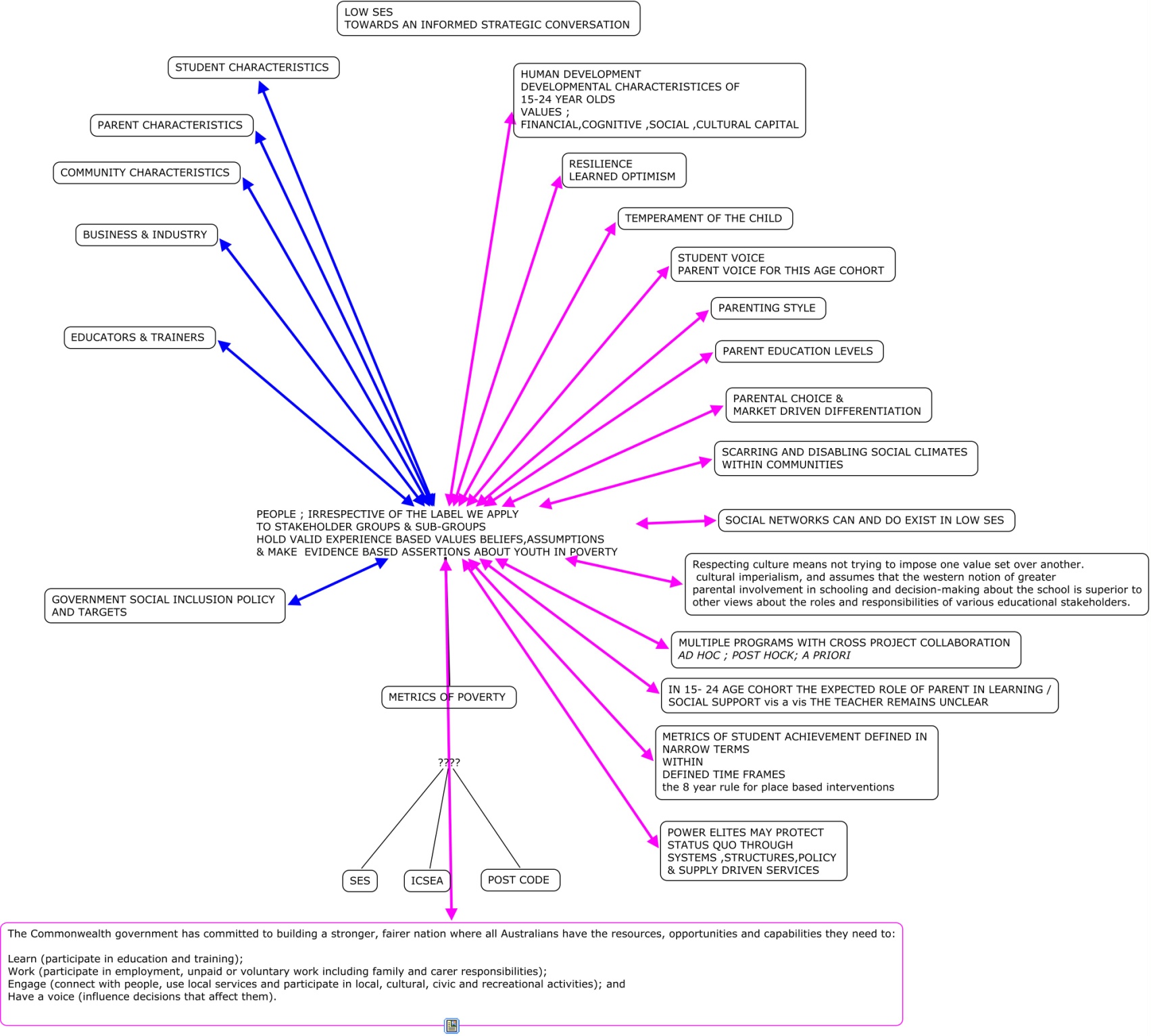 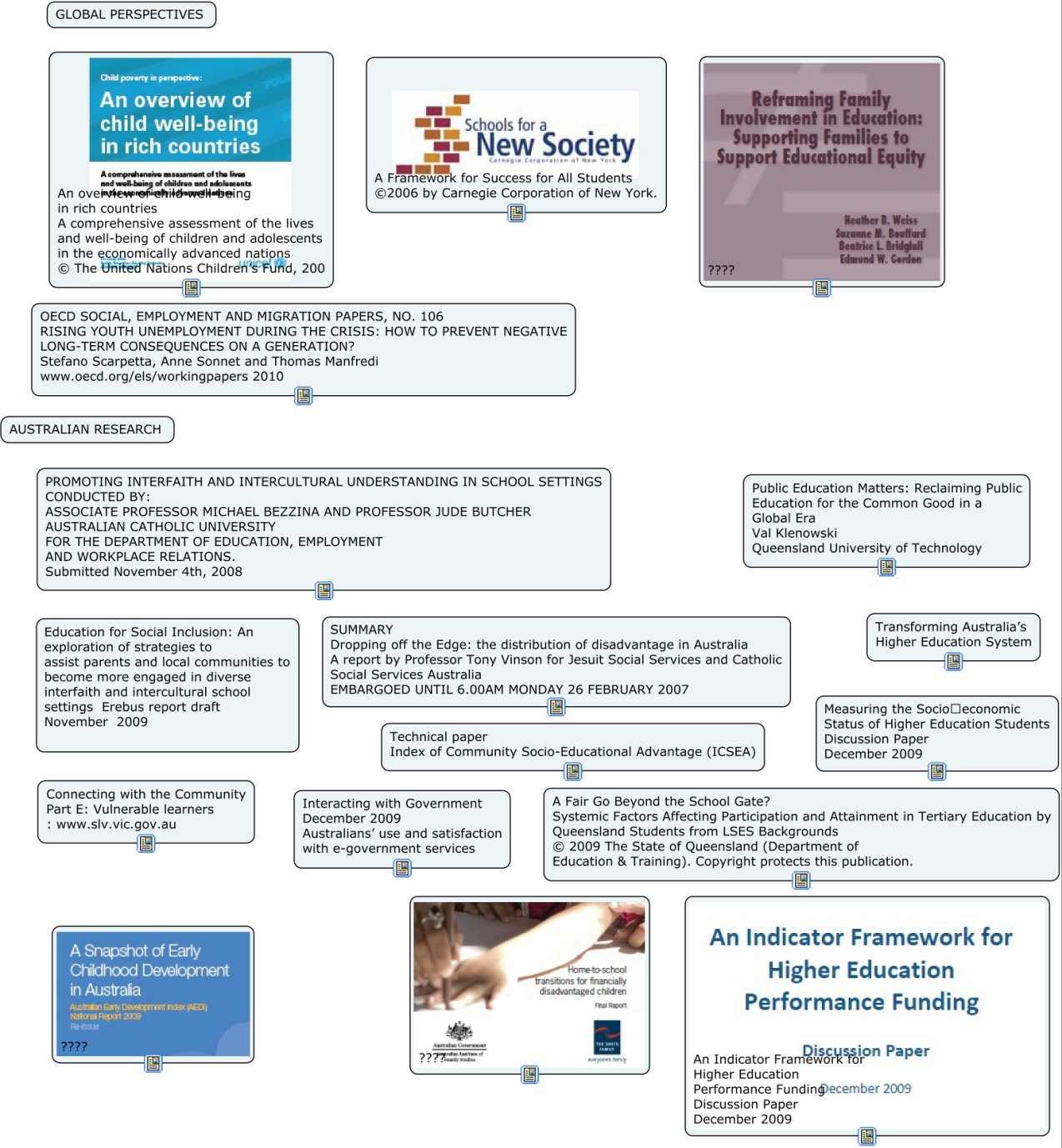 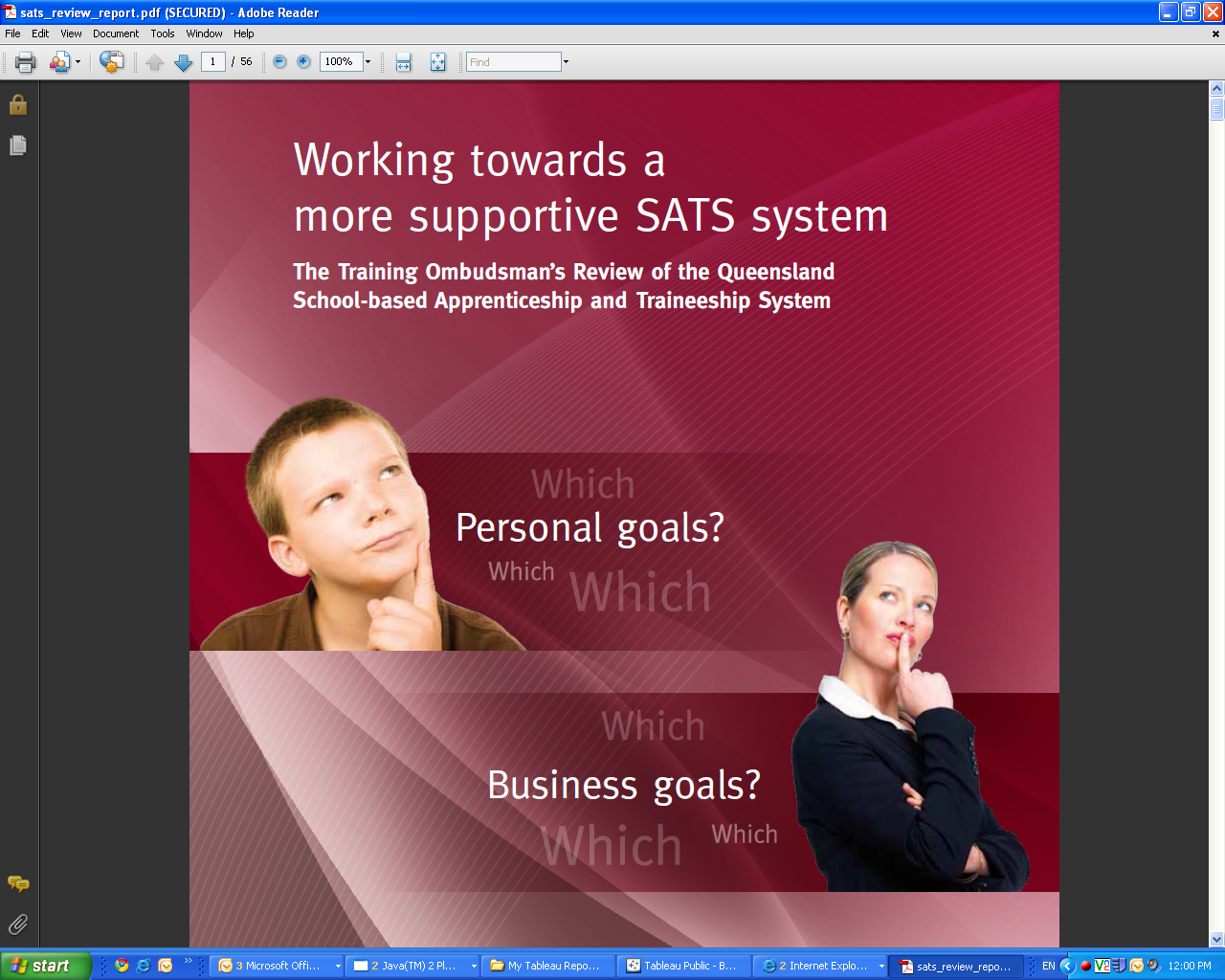 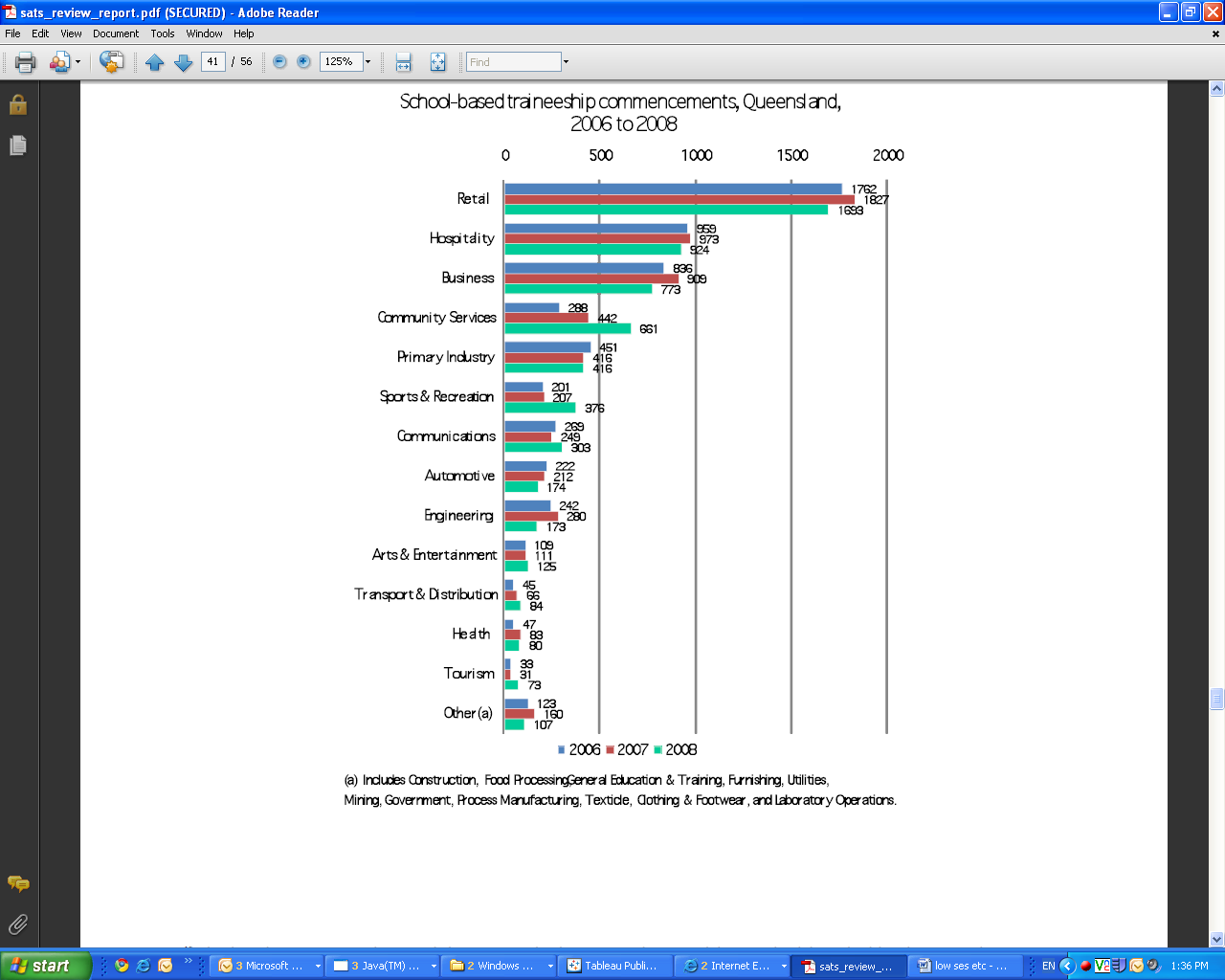 Research on poverty and on socioeconomicdisadvantage in particular has examined a number ofcontextual factors and barriers to engaged parentingand family involvement in learning (Garcia Coll &Chatman, 2005; Moles, 1993). For example, researchby McLoyd (1990) and McLoyd, Jayaratne, Ceballo, andBorquez (1994) exemplifi es how variability in parentingstrategies refl ects the way that families react to themultiple stresses of poverty. Parents living in povertyor in economic stress, for example, experience higherlevels of emotional strain and mental health problems(McLoyd, 1990, 1998), which can impair their ability toengage with and support children and increase theirlikelihood of using harsh or punitive parenting practices(Conger, Vonger, Elder, Lorenz, Simons, & Whitebeck,1992; McLoyd, 1990, 1998). Poverty constrains families’abilities to provide educational materials and activities.Disadvantaged families also experience more logisticalbarriers, such as lack of transportation and scheduleconfl icts because low-income jobs afford less schedulefl exibility, paid sick time, and paid vacation time(Crosnoe, Mistry, & Elder, 2002; Elder, Eccles, Ardelt, &Lord, 1995; Garcia Coll & Chatman, 2005; Heymann &Earle, 2000; Jackson, Brooks-Gunn, Huang, & Glassman,2000; McLoyd et al., 1994; Mistry, Vandewater, & Huston,2002; Moles, 1993). This research suggests that effortsto involve families in their children’s learning at homeand at school must address some of the povertyinducedbarriers to involvement and reconsider therelationship between educational success and adequatesocial welfare provision (Rothstein, 2004; Wells, 2006).Another major factor infl uencing parenting andfamily involvement is the discontinuity betweenmany ethnic minority parents’ indigenous cultural/social capital and mainstream culture and institutions(Delgado-Gaitan, 1991; Moll, 1994). Baca-Zinn and Wells(2000) identify social location or social class as anothera minority person’s sociallocation (defi ned and shaped by racism, discrimination,prejudice, and oppression) is typically maintainedby hegemonic institutions, policies, and practices.Funds of knowledge is defined by researchers Luis Moll, Cathy Amanti, Deborah Neff, and Norma Gonzalez (2001) “to refer to the historically accumulated and culturally developed bodies of knowledge and skills essential for household or individual functioning and well-being” (p. 133). When teachers shed their role of teacher and expert and, instead, take on a new role as learner, they can come to know their students and the families of their students in new and distinct ways. With this new knowledge, they can begin to see that the households of their students contain rich cultural and cognitive resources and that these resources can and should be used in their classroom in order to provide culturally responsive and meaningful lessons that tap students’ prior knowledge. Information that teachers learn about their students in this process is considered the student’s funds of knowledge.socialclass differences in parents’ cultural capital infl uenceschildren’s cultural capital: working-class parents’ childrearingphilosophy of “the accomplishment of naturalgrowth” did not include the provision of academicallybenefi cial and school-endorsed activitiesAs socioeconomic status is an abstract concept for which there is no agreed international method of measurement, it is particularly important that any measure of SES is closely aligned with causal factors associated with educational advantage and disadvantage (CSHE, 2008, p.19). CHOICE AND RESOURCES LINKS The extent to which schools should serve the social needs of parents/families, and have a role to play in community capacity building is perhaps debatable.Neglectful parenting  VS patronizing middle class values imposed A recent national review of the participationrates of people from LSES backgrounds in highereducation demonstrates that the interrelationshipsand interactions between the multiple factors thatunderlie LSES under-representation are complex andrequire closer investigation (Universities Australia,2008).the potentially limited working knowledgethat parents of LSES students might be able to sharewith their children in relation to how universitiesoperate and what might be expected of them.METRICS & IDENTITY  The high correlation found between parents’ education levels and their children’s higher education participation (CSHE, 2008; James, 2002; Western et al., 1998) has been attributed to a number of cultural factors in the home. Factors such as role models, information resources, levels of encouragement to pursue educational goals and educational aspirations and expectations that are developed in the home have all been indicated as potential encouraging factors in highly educated homes (James, 2002; Western et. al., 1998; Williams et. al., 1993). by 2020, 20 per centof higher education enrolments at undergraduate levelshould be people from low SES backgroundsIcsea BASED ON ABS BASED CCD  METRICS  NOT LCD placebasedpolicies to reduce social disadvantage must be given longterm(at least 7 to 8year) timetables for successAs with parental education, the occupation level of parents is seen to affect participation through a number of factors such as role models, career aspirations and the provision of resources for education (James, 2002; Long et. al., 1999; Williams et. al., 1993)This suggests that despite the clearly close relationship between wealth and parents’ education and occupation, wealth still exerts an influence on participation rates and entry to higher education over and above the other influences of parents’ education and occupation (Long et. al., 1999, p. 72; Williams et. al., 1993, p. 52).Key factors in the success of the pilot were:• embedding IIU within the curriculum and life of the school;• funding both resource focussed professional learning and interschool cooperation;• adopting a place based approach for the implementation of IIU; and• promoting a safe place approach for people’s engagement across different cultures and religionsHE  Funding will be provided to help universities developpartnerships and programs with schools and vocationaleducation and training providerslibraries are core connectors Tertiary Education Quality and Standards Agency (TEQSA). TEQSA will accredit providers, evaluate the performance of institutions and programs, encourage best practice, simplify current regulatory arrangements and provide greater national consistency.